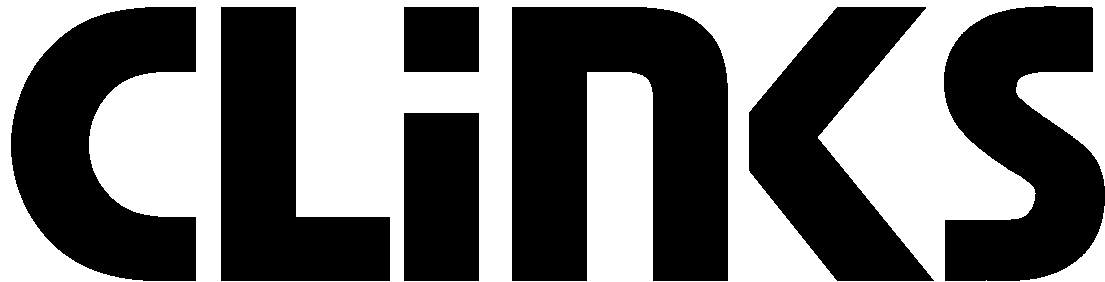 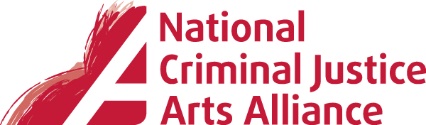 JOB DESCRIPTIONJob title: Development Officer – Arts and Criminal Justice2.5 days per week (home based with an option of office space in Birmingham)£31,093  pro rataPermanent contractJob Purpose:  Development Officer - The post holder is responsible for developing regional networks, initially in the West Midlands and the North West, to support the aims of National Criminal Justice Arts Alliance (NCJAA), which is managed by Clinks. The role involves promoting the role of arts in criminal justice settings, feeding into local and national policy and developing good practice to support the NCJAA membership and arts as a springboard for positive change. Reports to: NCJAA Manager 1	Duties and key responsibilities Network developmentDevelop regional arts and criminal justice networks in order to support and understand their issues and priorities across both policy and practice Work with the NCJAA Manager to develop a range of activities that will raise the profile and promote the work of arts in the Criminal Justice System (CJS), initially with a specific focus on the West Midlands and North WestDevelop regional arts and criminal justice relationships and networks in order to support the work of the NCJAAWork to specifically increase engagement from Black and Minority Ethnic (BAME) members across all our workSet up regional forums, networking, good practice sharing and training events to support the development of arts  in criminal justice settings (initially in the West Midlands and North West)Keep up to date and understand the changing landscape in arts and criminal justice to influence local and national policy and practice to support the aims of objectives of the NCJAAIdentify and promote research and evidence in the field of arts and criminal justice Stakeholders, Members and External LiaisonWork with the NCJAA Manager to develop relationships with regional policy influencers across the arts and criminal justice sectorsRepresent NCJAA/Clinks at external meetings and eventsIdentify and promote good practice in arts and criminal justice settings, through high profile programmed eventsWork with NCJAA Communications Officer to identify good practice and produce content for the NCJAA website, newsletter, case studies and blog posts Work with the team to promote the Professional Mentoring and Bursary scheme, which supports emerging artists in the fieldWork to ensure the voice of service users is represented Provide direct support to help local organisations collaborate and thriveProvide support to facilitate collaboration amongst artists, arts organisations and the criminal justice sector Promote good practice sharing across arts activity delivered in criminal justice settingsRespond to requests from arts organisations in need of specific support and assess what assistance NCJAA/Clinks (and others) can provideWork with colleagues to develop and deliver training, events and resources to enable arts organisations working in the CJS to adapt to the changing policy and commissioning environmentGeneral administrationCarry out effective administration to support the National Criminal Justice Arts Alliance network Support the National Criminal Justice Arts Alliance Manager with a range of administrative tasks.Work with the NCJAA colleagues to carry out annual member surveyEvents and meetingsWork with the NCJAA/Clinks team to ensure the smooth running of meetings and events 2	General Responsibilities   Represent and be an ambassador for NCJAA/ ClinksWork to support the mission, ethos and values of NCJAA/ClinksBe flexible and carry out other associated duties as may arise, develop or be assigned in line with the broad remit of the positionSupport and promote diversity and equality of opportunity in the workplaceWork collaboratively with others in all aspects of our workThis job description does not form part of your contract of employment and can be amended from time to time as the needs of the organisation require.PERSON SPECIFICATION:Development Officer – ArtsEXPERIENCE	Working with the arts and/or criminal justice sector (or other relevant sectors) to provide developmental and capacity building supportBuilding regional networksGathering intelligence from practitioners and / or networks that contribute towards the development of policy, good practice and supportRelationship management with key stakeholders across a range of settingsMonitoring and evaluating information on need, and using this to influence and inform future planningWorking to produce training and good practice events and resourcesSKILLS AND ABILITIES	Ability to lead, inspire and co-ordinate a complex network of organisations Interpersonal and strong spoken and written communication skills which engage audiences, encouraging understanding and participation Good analytical skillsA collaborative approach to working with colleaguesAbility to write for external audiences including, online resources, blogs, and briefings for a wide range of organisationsDeveloping and delivering training, events, and information resourcesAbility to liaise with a wide range of people, including criminal justice and voluntary sector agencies, artists,  arts organisations, local government, private sector and service users Able to understand the policy environment and identify opportunities to influencePublic speaking skills, facilitation skills and ability to lead meetingsHighly organised with an ability to maintain effective record keeping systemsAdopt a problem solving, solution-focused approach and make decisions effectively and timelyAbility to work both independently and as part of a teamProject management skills IT skills at a level that supports report writing, email, internet and database	Adaptability and flexibility in being able to take on new roles KNOWLEDGE	Experience and good understanding ofRole of the arts in addressing social exclusionThe Criminal Justice sector and or arts and related policy and practice  EDUCATION/TRAINING	No one specific qualification is required, but evidence of recent continuing professional development in a professional area with demonstrable relevance to networking and promoting good practicePERSONAL ATTRIBUTES AND OTHER REQUIREMENTS	Able to travel extensively particularly in the West Midlands and North-WestAble to work some evenings and weekends and stay overnight where necessary Works well in a team with a flexible approach to work	Commitment to anti-discriminatory practice and equal opportunities.  An ability to apply awareness of diversity issues to all areas of work	Commitment to the values and ethos of supporting people in the Criminal Justice system